CURRICULUM VITAECHENGPENG CHEN (born 02/1988)EDUCATION	Ph.D.           2015             Michigan State University, Chemistry (analytical)	B.S.             2011             Ocean University of China, ChemistryWORK Experience in Higher Education	2022-present, Member of Stem Cell Center, University of Maryland, School of Medicine2018-present, University of Maryland Baltimore County, Assistant Professor, Department of                                      Chemistry and Biochemistry	2015-2018, Saint Louis University, Teaching/Research Postdoc Fellow, Department of ChemistryResearch Interest	Organs-on-a-chip to accelerate pre-clinical studies Bioinspired devices, microfluidics, biomaterials, 3D-printing, 3D cell culture, stem cellsMetabolomic bioanalytical chemistry	LC-MS based assays; bioassay developmentBiophysical roles of extracellular matrices 	The mechanistic interactions between extracellular matrices and cell metabolome	Wearable biochemical sensors		New sensor technologies and platforms for continuous health monitoring from sweatHonors Received2022-present, Review Editor, the Editorial Board of Frontiers in Bioengineering and Biotechnology2020, Emerging Young Investigator, the Journal of Materials Chemistry B2018-present, Early Career Editorial Board Fellow, ACS Biomaterials Science&Engineering	2018, UMBC Summer Research Faculty Fellowship	2017, Saint Louis University Research Award	2014, Michigan State University Graduate Student Travel Award	2014, Tony B. Award for research, Society for Laboratory Automation and ScreeningHonors received by advisees/trainees in lab since 20182022, John A. Terrell (Ph.D. student), Chemical and Biological Interface (CBI) program fellowship2021, Giraso Keza Monia Kabandana (Ph.D. candidate), American Association of University Women (AAUW) International Fellowship2020-2021, Adam Ratajczak (undergraduate researcher in the lab), 1) Undergraduate Research Award ($1000 for research), 2) ACS Analytical Chemistry Award, and 3) Faculty Award for Excellence in Biochemistry. 2020, Giraso Keza Monia Kabandana (Ph.D. candidate), 2nd place winner in Graduate Poster Presentation at MAPRS 2019, Giraso Keza Monia Kabandana (Ph.D. candidate), Outstanding Research Award, UMBCPUBLICATIONS, PRESENTATIONS, AND CREATIVE ACHIEVEMENTSPublications after 2018 (independence)Tao Zhang, Adam Michael Ratajczak (undergraduate author), Hui Chen, John A. Terrell1, and Chengpeng Chen*, A step forward for smart clothes—fabric-based microfluidic sensors for wearable health monitoring. ACS Sensors. 2022, 7, 12, 3857–3866. IF=9.6Giraso Keza Monia Kabandana, Tao Zhang, and Chengpeng Chen*, Emerging 3D printing technologies and methodologies for microfluidic development. Analytical Methods, 2022, 14, 2885-2906. INVITED CONTRIBUTION. IF=3.5Tao Zhang, Giraso Keza Monia Kabandana, Adam Ratajczak (undergraduate author), and Chengpeng Chen*, A quantitative sensing system based on a 3D-printed ion-selective electrode for rapid and sensitive detection of bacteria in biological fluid. Talanta, 2022, 238, 123040. IF=6.6Tianjiao Huang, John A. Terrell, Jay H. Chung, and Chengpeng Chen*, Electrospun microfibers modulate intracellular amino acids in liver cells via integrin β1, Bioengineering, 2021, 8 (7), 88. (FRONT COVER). IF=5.0 Giraso Keza Monia Kabandana, Adam M. Ratajczak (undergraduate author), and Chengpeng Chen*, Making quantitative biomicrofluidics from microbore tubing and 3D-printed adapters, Biomicrofluidics, 2021, 15 (3), 034107. IF=3.3Curtis G. Jones, Tianjiao Huang, Jay H. Chung, and Chengpeng Chen*, 3D-printed, modular, and parallelized microfluidic system with customizable scaffold integration to investigate the roles of basement membrane topography on endothelial cells, ACS Biomaterials Science & Engineering, 2021, 7, 4, 1600-1607 (FRONT COVER). IF=5.4Curtis G. Jones and Chengpeng Chen*, An arduino-based sensor to measure transendothelial electrical resistance, Sensors and Actuators A, 2020, 314, 112216. IF=4.3Tianjiao Huang, Curtis G. Jones, Jay H. Chung, and Chengpeng Chen*, Microfibrous extracellular matrix changes the liver hepatocyte energy metabolism via integrins, ACS Biomaterials Science & Engineering, 2020, 6, 10, 5849-5856. IF=5.4Giraso Keza Monia Kabandana, Curtis G. Jones, Sarah K. Sharifi (undergraduate author), and Chengpeng Chen*, 3D-printed microfluidic devices for enhanced online sampling and direct optical measurements, ACS sensors, 2020, 5, 7, 2044-2051. (FRONT COVER). IF=9.6John A. Terrell, Curtis G. Jones, Giraso Keza Monia Kabandana, and Chengpeng Chen*, From cells-on-a-chip to organs-on-a-chip: scaffolding materials for 3D cell culture in microfluidics, Journal of Materials Chemistry B, 2020, 8 (31), 6667-6685. INVITED CONTRIBUTION. IF=7.6Publications before joining UMBCYueli Liu, Laura E. Hesse, Morgan K. Geiger, Kurt R. Zinn, Timothy J. McMahon*, Chengpeng Chen*, and Dana M. Spence*, A 3D-printed transfusion platform reveals beneficial effects of normoglycemic erythrocyte storage solutions and a novel rejuvenating solution. Lab on a Chip, 2022, 22, 1310-1320. IF=7.5Chengpeng Chen, Alexandra D. Townsend, Elizabeth A. Hayter, Hanna M. Birk (undergraduate author), Scott A. Sell and R. Scott Martin, Insert-based microfluidics for 3D cell culture with analysis, Analytical and bioanalytical chemistry, 2018, 410 (12), 3025-3035.Akash S. Munshi, Chengpeng Chen, Alexandra D. Townsend and R. Scott Martin, Use of 3D printing and modular microfluidics to integrate cell culture, injections and electrochemical analysis, Analytical Methods, 2018, 10 (27), 3364-3374.Chengpeng Chen, Alexandra. D. Townsend, Scott. A. Sell and R. Scott Martin, Microchip-based 3D-cell culture using polymer nanofibers generated by solution blow spinning, Analytical Methods, 2017, 9, 3274-3283. (FRONT COVER)Kevin P. Feltz, Emily A. Growney Kalaf, Chengpeng Chen, R. Scott Martin and Scott A. Sell. A review of electrospinning manipulation techniques to direct fiber deposition and maximize pore size, Electrospinning, 2017, 2, 16-31.Ruipeng Mu , Chengpeng Chen , Yimeng Wang and Dana M. Spence, A quantitative, in vitro appraisal of experimental low-glucose storage solutions used for blood banking, Analytical Methods, 2016, 8, 6856-6864.Chengpeng Chen, Benjamin T. Mehl, Akash S. Munshi, Alexandra D. Townsend, Dana M. Spence and R. Scott Martin, 3D-printed microfluidic devices: fabrication, advantages and limitations—a mini review, Analytical Methods, 2016, 8, 6005-6012.Chengpeng Chen,  Benjamin T. Mehl, Scott A. Sell and R. Scott Martin, Use of electrospinning and dynamic air focusing to create three-dimensional cell culture scaffolds in microfluidic devices, Analyst, 2016, 141, 5311-5320.Yueli Liu, Chengpeng Chen,  Suzanne Summers,  Wathsala Medawala  and  Dana M. Spence, C-peptide and zinc delivery to erythrocytes requires the presence of albumin: implications in diabetes explored with a 3D-printed fluidic device, Integrative Biology, 2015, 7(5), 534-543. (BACK COVER)Chengpeng Chen, Yimeng Wang , Sarah Y. Lockwood and Dana M. Spence, 3D-printed fluidic devices enable quantitative evaluation of blood components in modified storage solutions for use in transfusion medicine, Analyst, 2014, 139, 3219-3226. (FRONT COVER)Bethany C. Gross, Jayda L. Erkal, Sarah Y. Lockwood, Chengpeng Chen, and Dana M. Spence, Evaluation of 3D Printing and Its Potential Impact on Biotechnology and the Chemical Sciences, Analytical Chemistry, 2014, 86 (7), 3240–3253. Invited presentations and seminars after joining UMBC04/2023, Invited seminar, Department of Chemistry, University of North Carolina Chapel Hill, NC03/2023, invited symposium presenter, Pittcon, Philadelphia, PA03/2022, presentation invited, Analytical Methods for the Investigation of Inflammation and Oxidative Stress (Lunte), Pittcon, Atlanta, GA04/2022, Invited seminar, Department of Chemistry, Wichita State University, KS3.   02/2022, Invited seminar, Department of Chemistry, Hood College, MD4.   09/2021, Invited seminar, Department of Chemistry, Millersville University, PA5.   12/2020, Invited seminar, Department of Chemistry, American University, MD6.   03/2020, Invited presentation, Pittcon, Chicago, IL7.   Multiple presentations for new graduate students since 2018Creative Achievements after joining UMBCChengpeng Chen, Tao Zhang, Adam M. Ratajczek. A Step Forward for Smart Clothes—Fabric-based Microfluidic Sensors for Wearable Health Monitoring. Disclosed in Oct. 2022. Chengpeng Chen, Giraso Keza Monia Kabandana, Adam M. Ratajczek. A modular and reusable toolkit to make functional microfluidic devices without fabricating microchannels. No. 626-572-PROVGRANTS AND AWARDS2022-2027R35GM146779, A physiological and translational liver model to study the metabolism-modulating roles of extracellular matrix microstructures, NIH, $1,666,565, PI (100%).2022-20242023-MSCRFL-6015, 3D Model and in-line Assessment of Colon based on iPS cells for Ulcerative Colitis Treatment, Maryland Stem Cell Research Fund, $350,000, PI (70%, in collaboration with CoI Erin Lavik from Dept Bioengineering at UMBC).2022-2023Alex. Brown Center for Entrepreneurship Award, A new bacteria-killing material for direct 3D printing of self-sterilizing objects, $10,000, PI (100%).2022-2023Maryland Technology Catalyst Fund, A clothes-based platform for wearable sensor developments, $20,000, PI (100%). SERVICE TO THE DEPARTMENT, UNIVERSITY, COMMUNITY, AND PROFESSION2021. Organized a symposium for ACS Fall Conference, “3D printing and Chemistry”2020-2022. Organizing departmental seminars, including online seminars during the pandemic2018-present. Member of the Graduate Recruitment Committee of the department2018-present. Poster judges for various symposiums on campus2018-present. Voluntary reviewer for 10+ journals in the fields of analytical chemistry and biomaterials. Examples are Analyst, Analytical Methods, Bioengineering, Scientific Reports, and RSC Advances.2018-present. Committee chair of four Ph.D. students (two passed candidacy, two pending)2018- present. Committee member of ten Ph.D. students in the department 2018-present. Committee member of three Ph.D. students from the School of Engineeringteaching experiences	Quantitative Analysis (CHEM 300)	Instrumental Analysis (CHEM 461)Elective for both undergraduate and graduate students: Bioanalytical Lab-on-a-chip (four modules: microfluidic basics, instrumental analysis reinforcement, microfluidic applications, data mining and processing with R programming)Ph.D. TraineesJohn A. Terrell, Ph.D. student, AdvisorTao Zhang, Ph.D. candidate (exam passed 04/22), Advisor Curtis G. Jones, Ph.D. candidate (exam passed 07/21), AdvisorGiraso Keza Monia Kabandana, Ph.D. candidate (exam passed 06/21), Advisor                                                                       Jacquelyn Cunning, Ph.D. conferred (08/19), Committee MemberCiara Pitman, Ph.D., defended 03/22, Committee MemberNarendra Goud Pandala, Ph.D. defended 10/21 (Bioengineering), Committee MemberHaotian Wu, Ph.D. candidate, Committee MemberRyan Grant, Ph.D. candidate, Committee MemberAmanda Belunis, Ph.D. candidate, Committee MemberSarah Wirick, Ph.D. student, Committee MemberNaba Krishna Das, Ph.D. student, Committee MemberPatricia Boyd, Ph.D. student, Committee MemberUndergraduate students	Adam Ratajczak, undergraduate researcher, 2019-present, Research Mentor	Sahra Khan Sharifi, undergraduate researcher, 2019-present, Research Mentor	Ahmed Al-Anesi, undergraduate student, Academic AdvisorBen Cole, undergraduate student, Academic AdvisorClifton Cunningham, undergraduate student, Academic AdvisorJosiah Hardy, undergraduate student, Academic AdvisorMurari Harish, undergraduate student, Academic AdvisorBenjamin Hung, undergraduate student, Academic AdvisorZena Jang, undergraduate student, Academic AdvisorIndia Kelly, undergraduate student, Academic AdvisorJiabao Liang, undergraduate student, Academic AdvisorSaja Mahdi, undergraduate student, Academic AdvisorAliyah Remoroza, undergraduate student, Academic AdvisorLeelee Sands, undergraduate student, Academic AdvisorSelena Srirattanapirom, undergraduate student, Academic AdvisorFaith Zaruba, undergraduate student, Academic AdvisorJiayu Zhao, undergraduate student, Academic AdvisorMei Zheng, undergraduate student, Academic AdvisorJenny Zou, undergraduate student, Academic Advisor	I certify all contents are up to date (as of 11/14/2022) and accurate.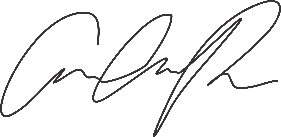 